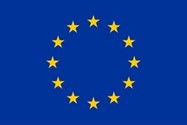 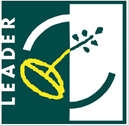 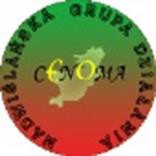 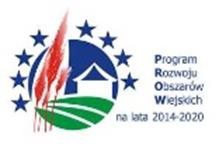 Formularz zgłoszeniaKonkurs fotograficzny - Szlakiem dziedzictwa kulturowego, przyrodniczego i historycznego obszaru Nadwiślańskiej Grupy Działania „E.O.CENOMA”Imię i nazwisko…………………………………………………………………………………Adres zamieszkania……………………………………………………………………………Data urodzenia………………………………………………………………………………….Telefon………………………………………………………………………………………….E-mail…………………………………………………………………………………………..Liczba zgłoszonych zdjęć………………………………………………………………………Zdjęcie nr 1Tytuł pracy…………………………………………………………………………………………………………………………………………………………………………………………... Miejsce wykonania……………………………………………………………………………... Zdjęcie nr 2Tytuł pracy…………………………………………………………………………………………………………………………………………………………………………………………. Miejsce wykonania……………………………………………………………………………...Zdjęcie nr 3Tytuł pracy……………………………………………………………………………………....………………………………………………………………………………………………….. Miejsce wykonania……………………………………………………………………………...Oświadczenie o wyrażeniu zgody na przetwarzanie danych osobowychWyrażam     zgodę      na      przetwarzanie      moich      danych      osobowych      zgodnie z Rozporządzeniem Parlamentu Europejskiego i Rady (UE) 2016/679 z dnia 27 kwietnia 2016 r. w sprawie ochrony osób fizycznych w związku z przetwarzaniem danych osobowych i w sprawie swobodnego przepływu takich danych oraz uchylenia dyrektywy 95/46/WE (ogólne rozporządzenie o ochronie danych), (publ. Dz. Urz. UE L Nr 119, s. 1 z późn. zm.) w celach związanych z przeprowadzeniem konkursu fotograficznego pt. Szlakiem dziedzictwa kulturowego, przyrodniczego i historycznego obszaru Nadwiślańskiej Grupy Działania „E.O.CENOMA”.……………………………….. (data, podpis)Administratorem danych osobowych przetwarzanych ww. celach jest Nadwiślańska Grupa Działania ,,E.O.CENOMA”Zgodnie z Rozporządzeniem Parlamentu Europejskiego i Rady (UE) 2016/679 z dnia 27 kwietnia 2016 r. w sprawie ochrony osób fizycznych w związku z przetwarzaniem danych osobowych i w sprawie swobodnego przepływu takich danych oraz uchylenia dyrektywy 95/46/WE (ogólne rozporządzenie o ochronie danych), (publ. Dz. Urz. UE L Nr 119, s. 1 z późn.zm.) osobie, której dane dotyczą przysługuje prawo:żądania dostępu do danych osobowych;sprostowania, usunięcia lub ograniczenia przetwarzania danych osobowych;wniesienia sprzeciwu;cofnięcia zgody w każdym momencie, jednak bez wpływu na zgodność z prawem przetwarzania danych osobowych, którego dokonano na podstawie zgody przed jej cofnięciem;wniesienia skargi do Prezesa Urzędu Ochrony Danych Osobowych, ul. Stawki 2, 00 – 193 Warszawa.Zapoznałam/-em się z treścią powyższego.………………………………..(data, podpis)